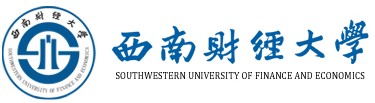   “硕博贯通”研究生博士生资格考核研究计划报告     课题名称（或研究内容）：___________________________________		姓    名 ：___________________________________		所在学院 ：___________________________________		学    号 ：___________________________________		专    业 ：___________________________________